Halloween Party AppetizersMummified Pigs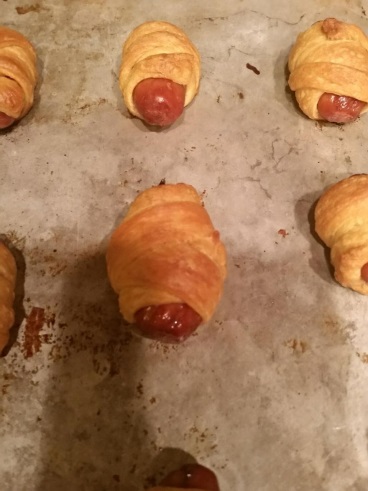 Pumpkin Pie Baked Brie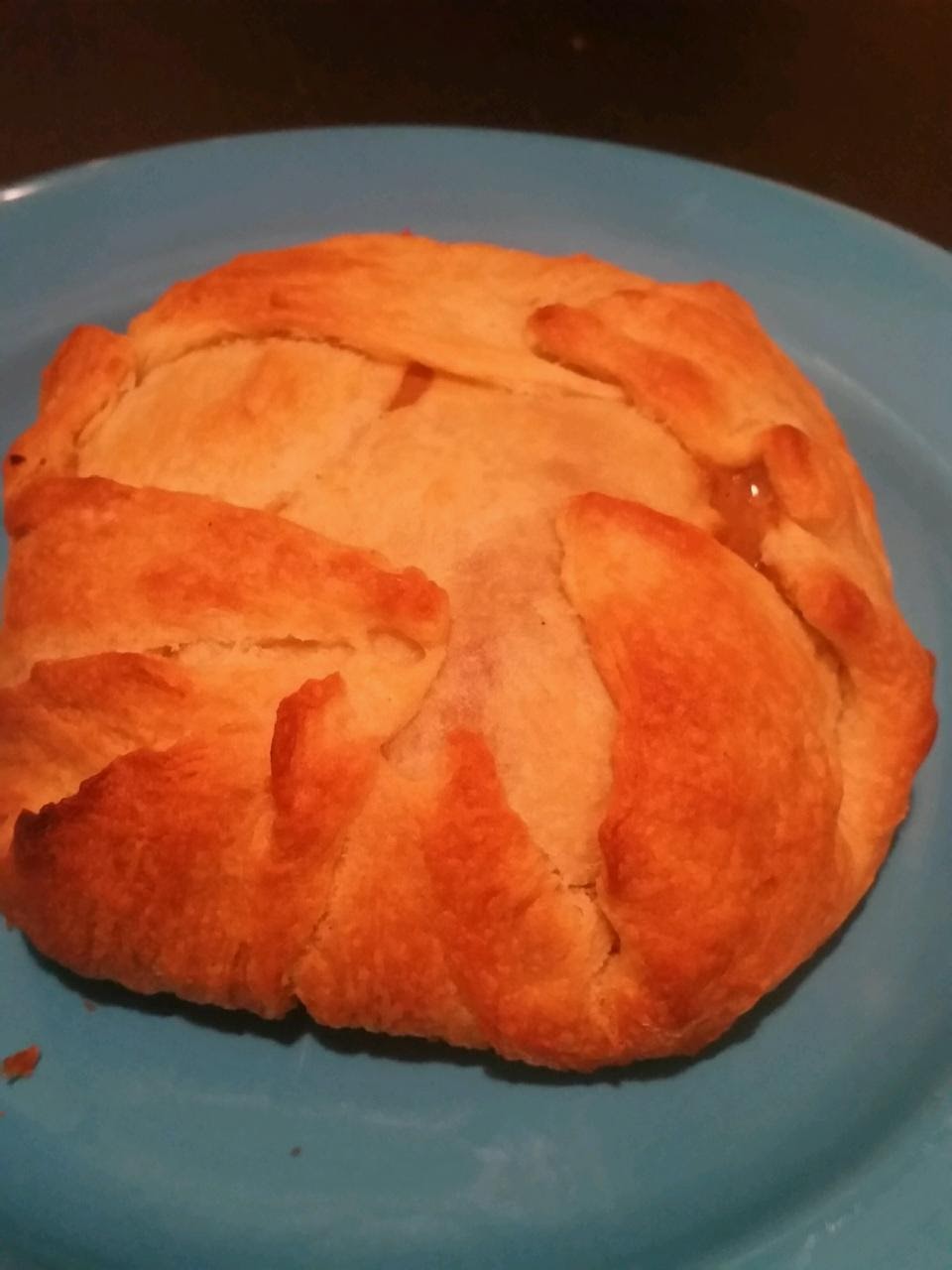 Vampire Bat Party Wings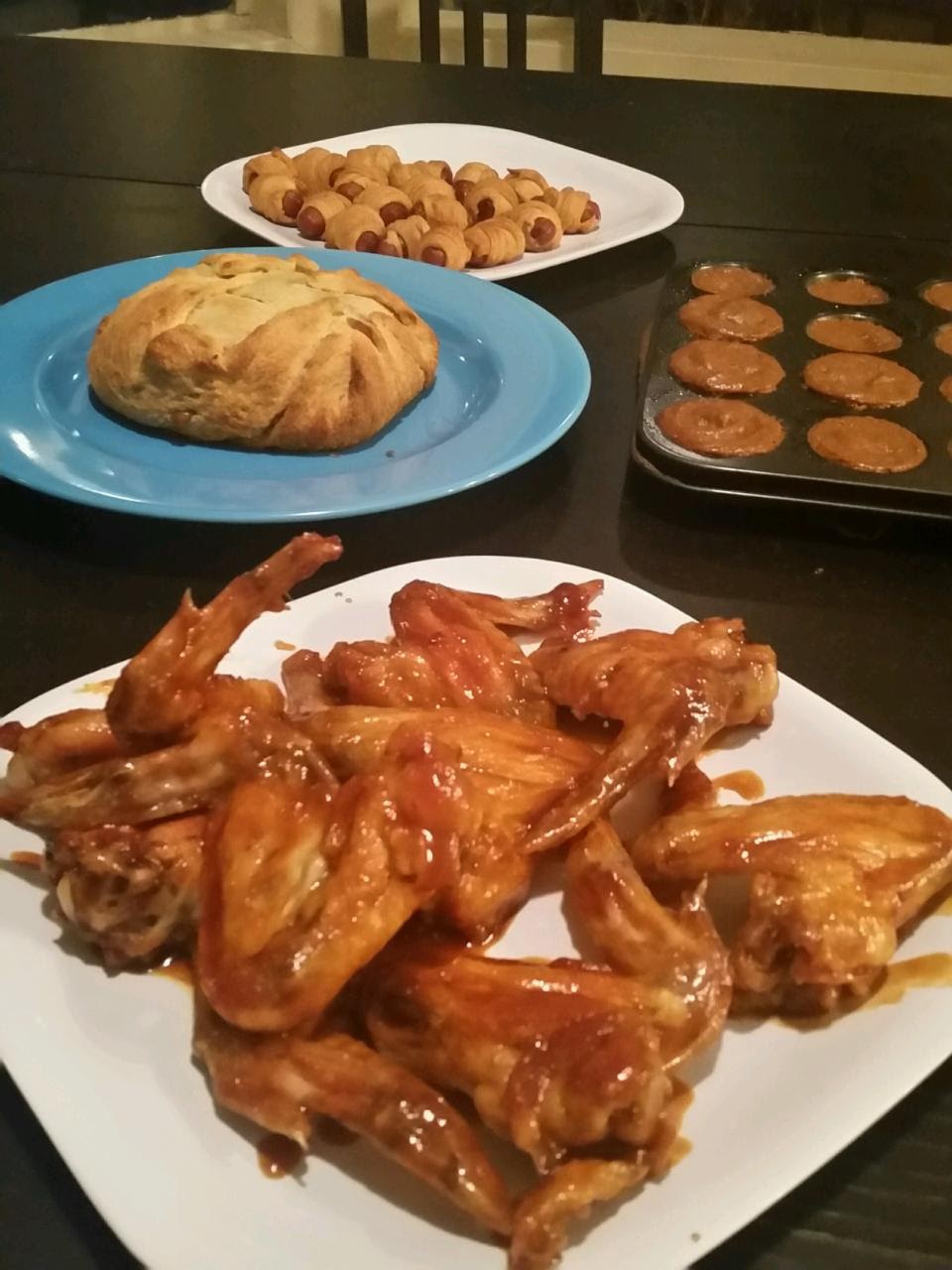 Mini Pumpkin Pies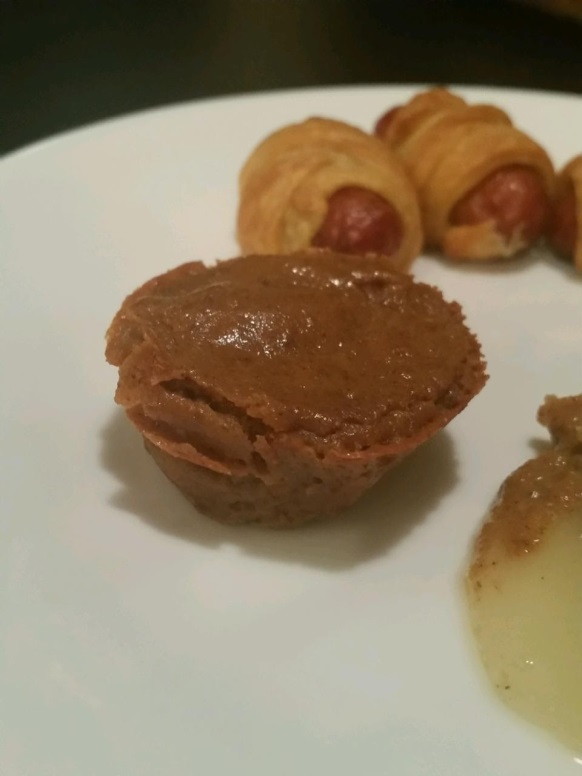 